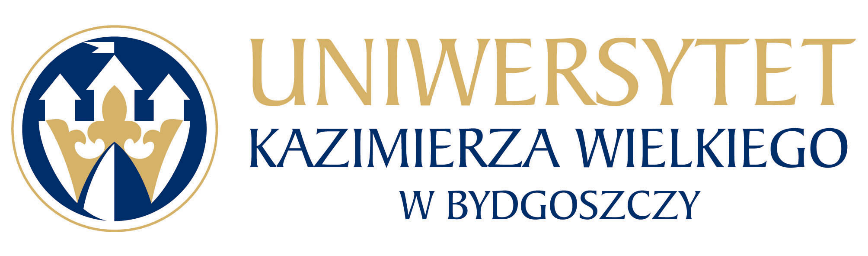 Bydgoszcz, dn. 01.07.2024 r.Nr postępowania: ukw/DZP-281-D-18/2024Dot.: postępowania o udzielenie zamówienia pn.: Dostawa zestawów komputerowych na potrzeby UKW w Bydgoszczy, w ramach realizacji projektu „Nowoczesny Inżynier dla branż kluczowych”UNIEWAŻNIENIE WYBORU NAJKORZYSTNIEJSZEJ OFERTY	W związku z rezygnacją Wykonawcy NTT Technology Sp. z o. o.  z  zawarcia umowy na dostawę zestawów komputerowych na potrzeby UKW w Bydgoszczy, w ramach realizacji projektu „Nowoczesny Inżynier dla branż kluczowych”, Zamawiający – Uniwersytet Kazimierza Wielkiego w Bydgoszczy unieważnia wybór najkorzystniejszej oferty z dnia 20.06.2024 r.                Zamawiający zgodnie z art. 263 ustawy z dnia 11 września 2019 r. Prawo zamówień publicznych (Dz. U. z 2023 r. poz. 1605) dokona ponownego badania i oceny ofert spośród ofert pozostałych w postępowaniu Wykonawców.Kanclerz UKWmgr Renata Malak